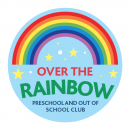 Over The RainbowRegistration Form 2024This registration form provides our practitioners with essential information, such as contact numbers in the case of an emergency.  Children cannot be admitted to Over the Rainbow unless these details have been provided. In emergency situations, the Manager/Deputy Manager will make every attempt possible to contact a parent/carer using the contact numbers provided below. If all attempts to contact a parent/carer fail, staff will act in the best interests of the child.Family/Contact information											       PTO  Medical/ Personal information and consents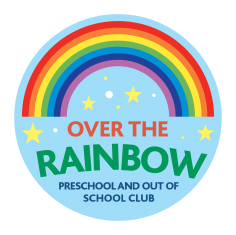 Permission requests The completion of this section is voluntaryEarly Years Settings are sometimes required to pass on/share info such as contact details, attendance info, special needs, characteristics such as ethnic group, relevant medical info, onto groups such as the local authority Early Years Advisers, Ofsted and other authoritative bodies. For more info ask for a copy of our “Privacy Notice” (GDPR 2018)Please note: - it is the parent/carers responsibility to update us of any changes to information contained on their form (including contact details, medical information and consent). Policies and ProceduresDear Parent/Carers,Please find below a list of key Policies and Procedures we adhere to at Over the Rainbow. The policies and procedures (amongst others) outline the course of action to deal with the below situations:Admission fees cancellationsBehaviour ManagementParent behaviour policySafeguarding children and child protectionComplaints procedure These are in place to make clear how we would deal with different circumstances step by step.To find this information and to enable you to read and understand each of the policies and procedures you will find them on our website –www.overtherainbowyork.co.uk A hard copy is displayed in our foyer.  If you would like any of these sending to you directly, please let us know and we can send them across to you.  Please sign to say this information has been provided to you and that you will adhere to the policies and procedures in place during your child’s time with us.Sign:  						Date:Child/Children’s Names:.Dunnington Children Tel. 01904 489053Over the Rainbow, Church Lane, Dunnington, York, YO19 5QGRegistered Charity No.1093097.Member of NDNAChilds full name(and name by which they are commonly called)Childs full name(and name by which they are commonly called)Date of birthStart Date:Is there a legal order relating to this child? Yes/NoIs the child in foster care?  Yes/NoSessions attending:Does your child currently attend any other childcare Setting, provider or School?                Yes/NoIf so, where?If yes, do you give permission for us to contact your child’s other childcare provider, if required, to support your child’s learning and development?          Yes/NoParent/ carer 1Name and addressParent/carer 2Name and addressRelationship to the childRelationship to the childMobile phone number:Mobile phone number:Home telephone number:Home telephone number:Usual hours of work:Usual Hours of work:Work telephone number:Work telephone number:Email address:Email address:Emergency contact if you are unavailable(Name, telephone number/s and relationship to the child)Emergency contact if you are unavailable(Name, telephone number/s and relationship to the child)We require prior notification of a change to the person collecting your child. It is Setting policy that children cannot be collected by anyone under the age 16. Should a parent request that their child is collected by a younger sibling written permission by you as the parent/carer is required.Details of adults with permission to collect your child:We require prior notification of a change to the person collecting your child. It is Setting policy that children cannot be collected by anyone under the age 16. Should a parent request that their child is collected by a younger sibling written permission by you as the parent/carer is required.Details of adults with permission to collect your child:Signed:Signed:Family DoctorName, address, and telephone numberFamily DentistName, address, and telephone numberPlease share full details of any information about your child which we need to be aware of including special educational needs, disability, health needs, dietary requirements, allergies, and/or medical needs:Please share full details of any information about your child which we need to be aware of including special educational needs, disability, health needs, dietary requirements, allergies, and/or medical needs:Please share full details of any information about your child which we need to be aware of including special educational needs, disability, health needs, dietary requirements, allergies, and/or medical needs:We pride ourselves in supporting our parents/carers, so please let us know if you (the parent/carer) have any areas which would require support from us (eg English as an Additional Language)We pride ourselves in supporting our parents/carers, so please let us know if you (the parent/carer) have any areas which would require support from us (eg English as an Additional Language)We pride ourselves in supporting our parents/carers, so please let us know if you (the parent/carer) have any areas which would require support from us (eg English as an Additional Language)Special Needs: Does your child have any special need that we can support to make his/her time at Over The Rainbow more enjoyable?I give permission for my child’s EHCP/targeted plans to be shared with relevant authorities/professionals (if required) Yes/NoSignedSpecial Needs: Does your child have any special need that we can support to make his/her time at Over The Rainbow more enjoyable?I give permission for my child’s EHCP/targeted plans to be shared with relevant authorities/professionals (if required) Yes/NoSignedSpecial Needs: Does your child have any special need that we can support to make his/her time at Over The Rainbow more enjoyable?I give permission for my child’s EHCP/targeted plans to be shared with relevant authorities/professionals (if required) Yes/NoSignedPlease tell us about things which interest your child.Please tell us about things which interest your child.Please tell us about things which interest your child.Is there anything that your child does not like doing?Is there anything that your child does not like doing?Is there anything that your child does not like doing?Do you give permission for your child to receive appropriate medical attention in the case of an accident or emergency?Do you give permission for your child to receive appropriate medical attention in the case of an accident or emergency?Yes/ No Signed:If I cannot be contacted, I give permission for manager/deputy or senior staff to call an ambulance, and for the hospital authorities to carry out treatment if the delay in getting my signature is considered by the doctor to endanger the life of my child.If I cannot be contacted, I give permission for manager/deputy or senior staff to call an ambulance, and for the hospital authorities to carry out treatment if the delay in getting my signature is considered by the doctor to endanger the life of my child.Yes/No Signed:I give permission for the manager or senior staff to contact a doctor or dentist for medical advice if I cannot be contacted and there is a serious concern about my child’s health.I give permission for the manager or senior staff to contact a doctor or dentist for medical advice if I cannot be contacted and there is a serious concern about my child’s health.Yes/No Signed:I give permission for plasters to be applied to my child if necessaryYes/NoYes/NoI give permission for face paint, make up and/or nail varnish or similar to be applied to my child when taking part in certain activities?Yes/NoYes/NoI give permission for photos of my child to be used on display boards in the building to illustrate educational activities?Yes/NoYes/NoI give permission for pictures of my child to be used on the Over The Rainbow Website.  No names will be associated with the pictures.Yes/NoYes/NoI give permission for pictures of my child to be used on the Over the Rainbow social media accounts (Facebook/Instagram).  No names will be added to the pictures.Yes/NoYes/NoI give permission for pictures to be taken of my child at Over The Rainbow and whilst on outings.Yes/NoYes/NoI give permission for Over the Rainbow to take my child on public transport (with prior notification)Yes/NoYes/NoI give permission for pictures to be taken of my child to be used for publicity materialYes/NoYes/NoI give permission for my child to watch U/PG rated films.Yes/NoYes/NoI give permission for sun lotion factor 50+ to be applied to my child when necessary (although we do ask parents to provide their own sun cream for their child due to allergies/irritations)Yes/NoYes/NoI accept responsibility for any items which my child may bring on site and acknowledge that there is potential for damage or loss.Yes/NoYes/NoI give permission for my child to go out on to the School site/on the School field, fully supervised, for activities during the day.Yes/NoYes/NoI give permission for my child’s name (first name only) to be given to other parents/carers if requested for birthday party invitations/ Christmas cards etcYes/No Yes/No I agree to not share personal images (those taken during performances, sports events etc) of other children or staff members of Over the Rainbow without express permission of those in the image (this includes uploading any such images on to the internet).  Parents/carers are reminded of this before events such as Stay and Play sessions and end of year parties.Yes/NoYes/NoPRE-SCHOOL CHILDREN ONLY:PRE-SCHOOL CHILDREN ONLY:PRE-SCHOOL CHILDREN ONLY:We have close links with Dunnington Primary School where many of our children will attend.  If your child will attend Dunnington Primary School, do you:  Give permission to pass on name, date of birth & transfer/transition reports, including SEND information, to the school office/Reception teacher when they are due to start School.                                                             Yes/No                                                                                                                         Give permission to share contact details in the case of emergencies                                                Yes/No                                                                                            If your child is not attending Dunnington Primary School, which School do you expect your child to attend:Do you give permission for information such as your child’s name, age, and transition reports to be sent across to their new Primary School, if requested, before they start School?  Yes/NoWe have close links with Dunnington Primary School where many of our children will attend.  If your child will attend Dunnington Primary School, do you:  Give permission to pass on name, date of birth & transfer/transition reports, including SEND information, to the school office/Reception teacher when they are due to start School.                                                             Yes/No                                                                                                                         Give permission to share contact details in the case of emergencies                                                Yes/No                                                                                            If your child is not attending Dunnington Primary School, which School do you expect your child to attend:Do you give permission for information such as your child’s name, age, and transition reports to be sent across to their new Primary School, if requested, before they start School?  Yes/NoWe have close links with Dunnington Primary School where many of our children will attend.  If your child will attend Dunnington Primary School, do you:  Give permission to pass on name, date of birth & transfer/transition reports, including SEND information, to the school office/Reception teacher when they are due to start School.                                                             Yes/No                                                                                                                         Give permission to share contact details in the case of emergencies                                                Yes/No                                                                                            If your child is not attending Dunnington Primary School, which School do you expect your child to attend:Do you give permission for information such as your child’s name, age, and transition reports to be sent across to their new Primary School, if requested, before they start School?  Yes/NoI give permission for my child’s name and photographs be used on their individual Tapestry account (your child’s learning journal)?I give permission for my child’s name and photographs be used on their individual Tapestry account (your child’s learning journal)?Yes/NoI give permission for my child’s name and photographs to appear in group observations on Tapestry.I give permission for my child’s name and photographs to appear in group observations on Tapestry.Yes/NoEthnicityPreferred language/additional languages spokenReligion